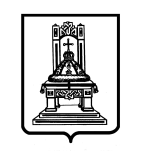 ПРАВИТЕЛЬСТВОТВЕРСКОЙ ОБЛАСТИП О С Т А Н О В Л Е Н И ЕО внесении изменений в постановление Правительства Тверской областиот 29.12.2016 № 432-ппВ соответствии с частью 1 статьи 18 Закона Тверской области от 28.06.2013 № 43-ЗО «Об организации проведения капитального ремонта общего имущества в многоквартирных домах на территории Тверской области» Правительство Тверской области постановляет:Внести в приложение к постановлению Правительства Тверской области от 29.12.2016 № 432-пп «Об установлении размера предельной стоимости услуг и (или) работ по капитальному ремонту общего имущества в многоквартирных домах на территории Тверской области на 2017 – 2019 годы» изменения, изложив его в новой редакции (прилагается).2. Настоящее постановление вступает в силу со дня его официального опубликования.Губернатор Тверской области                                                                              И.М. Руденя05.06.2018№ 177-пп        г. Тверь№ 
п/пНаименование услуг и (или) работ по капитальному ремонтуЕдиница измеренияРазмер предельной стоимости№ 
п/пНаименование услуг и (или) работ по капитальному ремонтуЕдиница измерения2019 г.1Ремонт или замена лифтового оборудования, признанного непригодным для эксплуатации, ремонт лифтовых шахт1.1Ремонт или замена лифтового оборудования, признанного непригодным для эксплуатации, ремонт лифтовых шахт 
(с количеством остановок 9 и менее)руб/шт.2 207 6671.2Ремонт или замена лифтового оборудования, признанного непригодным для эксплуатации, ремонт лифтовых шахт (с количеством остановок более 9,  а также для лифтов грузоподъемностью 
до 1 000 кг)руб/шт.3 170 8422Ремонт крыши, в том числе устройство выходов на кровлю:2.1скатной крыши без утепленияруб/кв. м площади крыши3 0732.1.1скатной крыши с утеплениемруб/кв. м площади крыши4 4352.2плоской крыши без утепленияруб/кв. м площади крыши2 4672.2.1плоской крыши с утеплениемруб/кв. м площади крыши3 6223Ремонт подвальных помещений, относящихся к общему имуществу в многоквартирном домеруб/кв. м площади подвальных помещений1 3234Ремонт фасада 4.1ремонт фасада без утепленияруб/кв. м площади фасада2 4164.2ремонт фасада с утеплениемруб/кв. м площади фасада4 6935Ремонт фундамента многоквартирного домаруб/кв. м площади фундаментаподлежит оценке в соответствии 
с проектной документацией6Ремонт внутридомовых инженерных систем:6.1электроснабженияруб/кв. м общей площади помещений многоквартир-ного дома7186.2теплоснабжения (без установки, ремонта или замены в комплексе оборудования индивидуальных тепловых пунктов и, при наличии, повысительных насосных установок)руб/кв. м общей площади помещений многоквартир-ного дома1 3606.2.1установка, ремонт или замена в комплексе оборудования индивидуальных тепловых пунктов и, при наличии, повысительных насосных установокруб/шт.778 3006.3водоснабженияруб/кв. м общей площади помещений многоквар-тирного дома8356.4водоотведения (центральная канализация)руб/кв. м общей площади помещений многоквар-тирного дома5286.4водоотведения (септики)руб/кв. м общей площади помещений многоквар-тирного домаподлежит оценке в соответствии с проектной документацией6.5газоснабженияруб/кв. м общей площади помещений многоквартир-ного дома5847Установка коллективных (общедомовых) приборов учета потребления ресурсов, необходимых для предоставления коммунальных услуг, и узлов управления и регулирования потребления этих ресурсов:7.1тепловой энергии1 шт/руб.270 8437.2горячей воды1 шт/руб.144 4307.3холодной воды1 шт/руб.63 8807.4электрической энергии1 шт/руб.17 4448Разработка проектной документации 
(в случае если подготовка проектной документации необходима в соответствии с законодательством 
о градостроительной деятельности)процент от предельной стоимости работ по капитальному ремонту8%9Услуги по строительному контролюпроцент от общей стоимости работ по капитальному ремонту2,14%10Услуги по авторскому надзору (в случае если многоквартирный дом является объектом культурного наследия (памятником истории 
и культуры) народов Российской Федерации 
и региональной программой по проведению капитального ремонта предусмотрено выполнение работ по капитальному ремонту такого многоквартирного дома в соответствии 
с положениями Федерального закона от 25.06.2002 
№ 73-ФЗ «Об объектах культурного наследия (памятниках истории и культуры) народов Российской Федерации»)процент от общей стоимости работ по капитальному ремонтудля памятников                                                                                                                    I и II категорий - до 0,4%10Услуги по авторскому надзору (в случае если многоквартирный дом является объектом культурного наследия (памятником истории 
и культуры) народов Российской Федерации 
и региональной программой по проведению капитального ремонта предусмотрено выполнение работ по капитальному ремонту такого многоквартирного дома в соответствии 
с положениями Федерального закона от 25.06.2002 
№ 73-ФЗ «Об объектах культурного наследия (памятниках истории и культуры) народов Российской Федерации»)процент от общей стоимости работ по капитальному ремонтудля памятников                                                                                                                                      III и IV категорий - до 1,0%11Проведение государственной экспертизы проектной документации (в случае если проведение экспертизы проектной документации необходимо в соответствии с законодательством о градостроительной деятельности)руб.рассчитывется в соответствии с Положением об организации и проведении государственной экспертизы проектной документации и результатов инженерных изысканий, утвержденным постановлением Правительства Российской Федерации от 05.03.2007 № 145 «О порядке организации и проведения государственной экспертизы проектной документации и результатов инженерных изысканий»12Проведение проверки достоверности определения сметной стоимости капитального ремонта руб.рассчитывется в соответствии 
с постановлением Правительства Российской Федерации от 18.05.2009 № 427 «О порядке проведения проверки достоверности определения сметной стоимости строительства, реконструкции, капитального ремонта объектов капитального строительства, работ по сохранению объектов культурного наследия (памятников истории и культуры) народов Российской Федерации, финансирование которых осуществляется с привлечением средств бюджетов бюджетной системы Российской Федерации, средств юридических лиц, созданных Российской Федерацией, субъектами Российской Федерации, муниципальными образованиями, юридических лиц, доля Российской Федерации, субъектов Российской Федерации, муниципальных образований в уставных (складочных) капиталах которых составляет более 50 процентов»13Проведение государственной историко-культурной экспертизы проектной документации на выполнение работ по сохранению объектов культурного наследия (памятников истории и культуры) народов Российской Федерации (далее - объекты культурного наследия), являющихся многоквартирными домами, в случае проведения работ по капитальному ремонту общего имущества в многоквартирных домах, являющихся объектами культурного наследия, выявленными объектами культурного наследияруб.300 00014Разработка проектной документации на выполнение работ по сохранению объектов культурного наследия, являющихся многоквартирными домами, в случае проведения работ по капитальному ремонту общего имущества в многоквартирных домах, являющихся объектами культурного наследия, выявленными объектами культурного наследияруб.рассчитывется в соответствии 
с СЦНПР-91-8. Реставрационные нормы 
и правила. Сборник цен на научно-проектные работы по памятникам истории и культуры15Техническое обследование общего имущества 
в многоквартирном домеруб. рассчитывется в соответствии 
с СБЦП 81-2001-25. СБЦП 81-02-25-2001. Государственный сметный норматив. Справочник базовых цен на обмерные работы и обследования зданий и сооружений16Выполнение работ по сохранению объектов культурного наследия, являющихся многоквартирными домамируб.подлежит оценке в соответствии 
с проектной документацией